26 апреля 2019 с 10:00 было проведено профориентационное мероприятие «Празднуем Пасху» с воспитанниками ДОУ №23 г. Краснодар ул. Красная147/1. Были проведены профессиональные пробы по компетенциям «Кондитерское дело» обучающимися гр. 17.145Т – Пяк В., гр. 17.145Т – Струкова Д., гр. 17.144Т – Григорович Н., гр. 18.107Т – Авраменко Я., гр. 18.107Т – Бажанов И., гр. 18.107Т – Миндикаури С., гр. 18.107Т – Спирова В., гр. 18.107Т – Гарибян Я.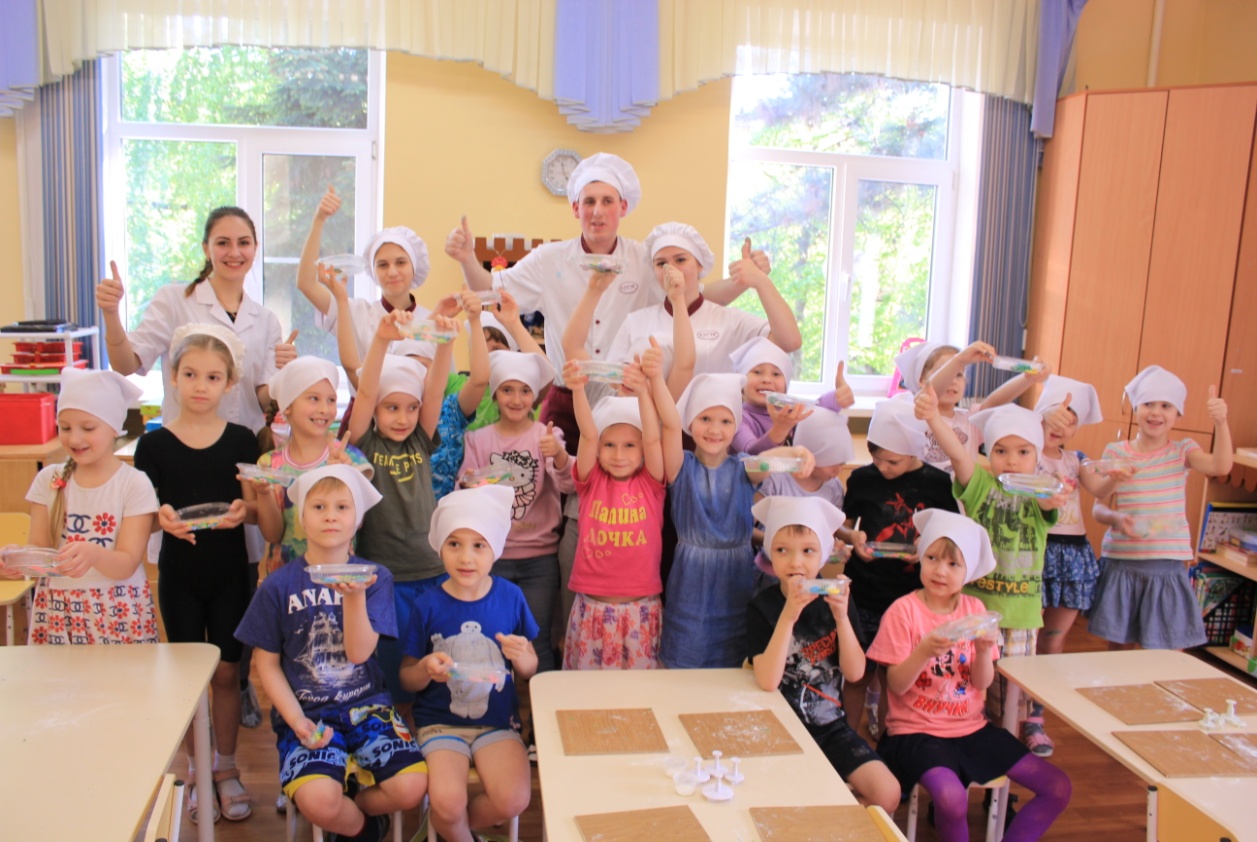 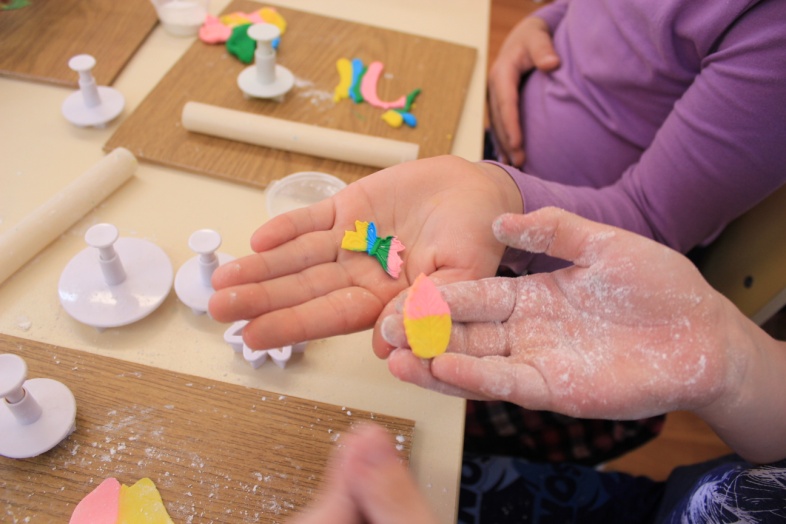 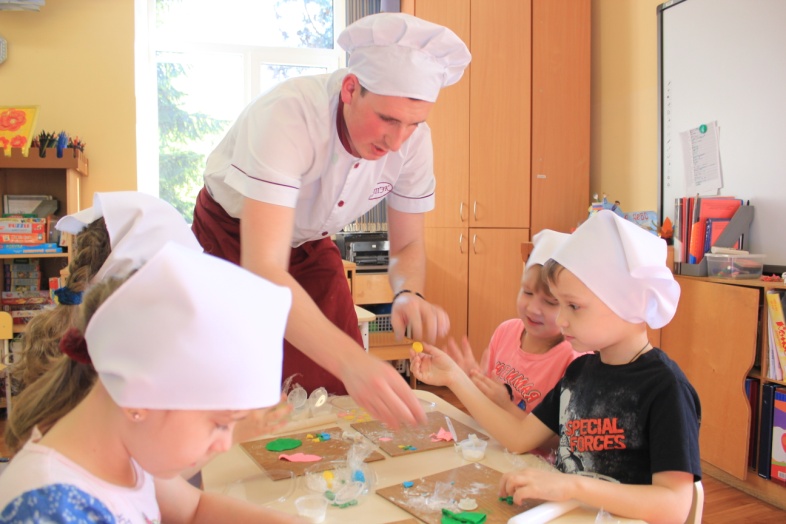 